Massachusetts Department of Environmental Protection Bureau of Resource Protection - Water Management Act ProgramForm WMA-E2Cranberry Grower’s Withdrawal Point TableMassachusetts Department of Environmental Protection Bureau of Resource Protection - Water Management Act ProgramForm WMA-E2Cranberry Grower’s Withdrawal Point TableMassachusetts Department of Environmental Protection Bureau of Resource Protection - Water Management Act ProgramForm WMA-E2Cranberry Grower’s Withdrawal Point TableMassachusetts Department of Environmental Protection Bureau of Resource Protection - Water Management Act ProgramForm WMA-E2Cranberry Grower’s Withdrawal Point TableMassachusetts Department of Environmental Protection Bureau of Resource Protection - Water Management Act ProgramForm WMA-E2Cranberry Grower’s Withdrawal Point TableMassachusetts Department of Environmental Protection Bureau of Resource Protection - Water Management Act ProgramForm WMA-E2Cranberry Grower’s Withdrawal Point TableMassachusetts Department of Environmental Protection Bureau of Resource Protection - Water Management Act ProgramForm WMA-E2Cranberry Grower’s Withdrawal Point TableMassachusetts Department of Environmental Protection Bureau of Resource Protection - Water Management Act ProgramForm WMA-E2Cranberry Grower’s Withdrawal Point TableImportant: When filling out forms on the computer, use only the tab key to move your cursor - do not use the return key.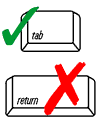 	Applicant:Name of ApplicantName of ApplicantName of ApplicantName of ApplicantName of ApplicantDateDateImportant: When filling out forms on the computer, use only the tab key to move your cursor - do not use the return key.	Watershed:Watershed NameWatershed NameWatershed NameWatershed NameWatershed NameImportant: When filling out forms on the computer, use only the tab key to move your cursor - do not use the return key.Important: When filling out forms on the computer, use only the tab key to move your cursor - do not use the return key.	Instructions: Each question must be answered for each withdrawal point. Put N/A for those questions that are not applicable. Copy this sheet as needed. 	Instructions: Each question must be answered for each withdrawal point. Put N/A for those questions that are not applicable. Copy this sheet as needed. 	Instructions: Each question must be answered for each withdrawal point. Put N/A for those questions that are not applicable. Copy this sheet as needed. 	Instructions: Each question must be answered for each withdrawal point. Put N/A for those questions that are not applicable. Copy this sheet as needed. 	Instructions: Each question must be answered for each withdrawal point. Put N/A for those questions that are not applicable. Copy this sheet as needed. 	Instructions: Each question must be answered for each withdrawal point. Put N/A for those questions that are not applicable. Copy this sheet as needed. 	Instructions: Each question must be answered for each withdrawal point. Put N/A for those questions that are not applicable. Copy this sheet as needed. 	Instructions: Each question must be answered for each withdrawal point. Put N/A for those questions that are not applicable. Copy this sheet as needed. Important: When filling out forms on the computer, use only the tab key to move your cursor - do not use the return key.Important: When filling out forms on the computer, use only the tab key to move your cursor - do not use the return key.Point 1Point 2Point 3Point 4Point 4Point 5Important: When filling out forms on the computer, use only the tab key to move your cursor - do not use the return key.1.	Bog Name1.	Bog NameImportant: When filling out forms on the computer, use only the tab key to move your cursor - do not use the return key.2.	Address2.	Address3.	Municipality3.	Municipality4.	Withdrawal point name, number or description4.	Withdrawal point name, number or description5.	Does this point have a WMA registration?5.	Does this point have a WMA registration?6.	Latitude6.	Latitude7.	Longitude7.	Longitude8.	Are you requesting a permit for this withdrawal point? (If not, then you do not need to answer the following questions.)8.	Are you requesting a permit for this withdrawal point? (If not, then you do not need to answer the following questions.)8.	Are you requesting a permit for this withdrawal point? (If not, then you do not need to answer the following questions.)8.	Are you requesting a permit for this withdrawal point? (If not, then you do not need to answer the following questions.)	  Yes    No	  Yes    No	  Yes    No	  Yes    No	  Yes    No	  Yes    No8.	Are you requesting a permit for this withdrawal point? (If not, then you do not need to answer the following questions.)8.	Are you requesting a permit for this withdrawal point? (If not, then you do not need to answer the following questions.)9.	Groundwater (G) or Surface Water (S)9.	Groundwater (G) or Surface Water (S)	  G    S	  G    S	  G    S	  G   S	  G   S	  G    SPoint 1Point 2Point 3Point 4Point 4Point 510.	If Surface Water, is it a Natural (N) or Manmade (M) source? If Natural source, provide name of Water Body if known. 10.	If Surface Water, is it a Natural (N) or Manmade (M) source? If Natural source, provide name of Water Body if known. 10.	If Surface Water, is it a Natural (N) or Manmade (M) source? If Natural source, provide name of Water Body if known. 10.	If Surface Water, is it a Natural (N) or Manmade (M) source? If Natural source, provide name of Water Body if known. 	  N    M	  N    M	  N    M	  N   M	  N   M	  N    M10.	If Surface Water, is it a Natural (N) or Manmade (M) source? If Natural source, provide name of Water Body if known. 10.	If Surface Water, is it a Natural (N) or Manmade (M) source? If Natural source, provide name of Water Body if known. Name of water bodyName of water bodyName of water bodyName of water bodyName of water bodyName of water body11.	Year installed or to be installed11.	Year installed or to be installed12.	If a well, list the type of well and existing or proposed depth (ft.)12.	If a well, list the type of well and existing or proposed depth (ft.)12.	If a well, list the type of well and existing or proposed depth (ft.)12.	If a well, list the type of well and existing or proposed depth (ft.)13.	Number of pumps13.	Number of pumps14.	List capacity of each pump14.	List capacity of each pump15.	Intake Type (G - Gravity, S - Suction) 15.	Intake Type (G - Gravity, S - Suction) 	  G    S	  G    S	  G    S	  G   S	  G   S	  G    S16.	Typical water elevation (for surface water) or ground elevation (for well) (ft.)16.	Typical water elevation (for surface water) or ground elevation (for well) (ft.)16.	Typical water elevation (for surface water) or ground elevation (for well) (ft.)16.	Typical water elevation (for surface water) or ground elevation (for well) (ft.)17.	List the existing or proposed bottom elevation (ft.) of surface water source17.	List the existing or proposed bottom elevation (ft.) of surface water source17.	List the existing or proposed bottom elevation (ft.) of surface water source17.	List the existing or proposed bottom elevation (ft.) of surface water source